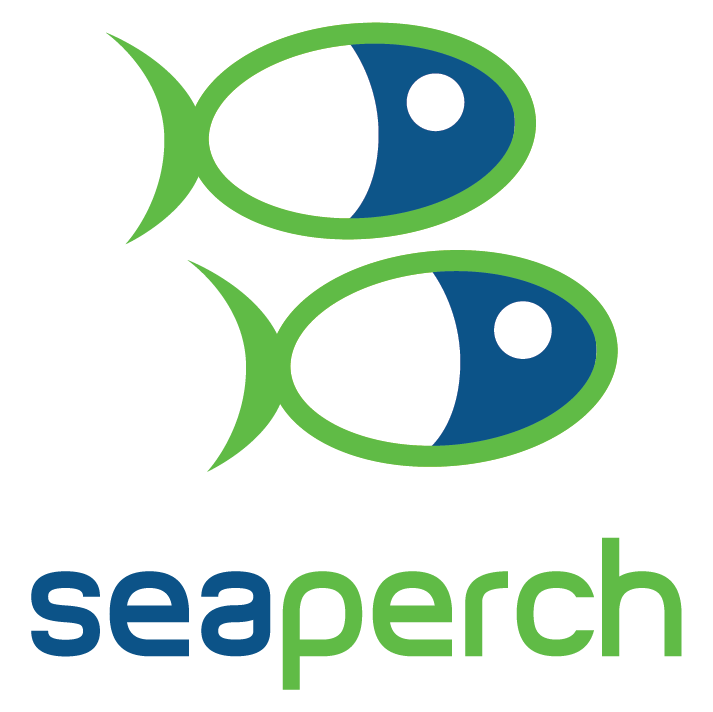 Intermountain SeaPerch Challenge - Scoring Rubric2021 SeaPerch Season TOTAL SCORE: __________TEAM INFORMATIONTEAM INFORMATIONTEAM INFORMATIONTEAM INFORMATIONTEAM NUMBER TEAM NAMESCHOOLGRADE ELEMENTARY (K-5)MIDDLE SCHOOL (6-8)HIGH SCHOOL (9-12)SCORING GUIDELINES Poor (0 Points) Requirements missing Fair (1 points) Minimally meets requirements. Below Average.Good (2 points) Meets basic requirements. Average.Excellent (3 points) Meets all requirements. Above Average.Exceptional (4 points) Meets and exceeds requirements. Superior.1.ABSTRACT 01234PointsLimited to ½ page Exceeds page limit Within page limit Report Summarization Does not summarize main points of the reportIncludes a clear overview of the report.Unique ROV design and/or processes  No discussion of ROV design or process.Limited discussion of design and/or processBasic overview of design and/or process with minimal focus on unique traitsGood overview of design and/or process with focus on unique traits.Robust discussion of unique design and/or process.TOTAL ABSTRACT SCORE (10 POINTS MAX) TOTAL ABSTRACT SCORE (10 POINTS MAX) TOTAL ABSTRACT SCORE (10 POINTS MAX) TOTAL ABSTRACT SCORE (10 POINTS MAX) TOTAL ABSTRACT SCORE (10 POINTS MAX) TOTAL ABSTRACT SCORE (10 POINTS MAX) 2.TASK OVERVIEW01234PointsLimited to ½ page Exceeds page limit Within page limit Overview of intended tasks No overview of intended task(s).Limited overview of intended task(s).Basic overview of intended task(s).Good overview of intended task(s); may lack task detail.Robust, detailed discussion of intended task(s).Design approach justification No discussion of task influence on design.Limited overview of how tasks impacted design.Basic discussion of how tasks impacted design.Good discussion of how tasks impacted design.Robust, detailed discussion of design justification.TOTAL TASK OVERVIEW SCORE (10 POINTS MAX) TOTAL TASK OVERVIEW SCORE (10 POINTS MAX) TOTAL TASK OVERVIEW SCORE (10 POINTS MAX) TOTAL TASK OVERVIEW SCORE (10 POINTS MAX) TOTAL TASK OVERVIEW SCORE (10 POINTS MAX) TOTAL TASK OVERVIEW SCORE (10 POINTS MAX) 3.DESIGN APPROACH01234PointsLimited to 2 pagesExceeds page limit Within page limitApproach to the Engineering Design Process (EDP)No overview of team approach to EDP.Discussion focuses on reiterating published information.Basic discussion of team’s incorporation of EDP.Good discussion of team’s approach to EDP.Robust discussion of team’s strategy to EDP.Design iterationsNo discussion of design iterations.Limited discussion of design iterations.Basic discussion of design iterations.Good discussion and analysis of design iterations.Robust discussion and analysis of design iterations.Conceptual drawings and/or graphicsNo drawings or graphics.Limited graphics that lack context within report.Includes graphic(s) with basic context within report.Good graphic(s) with context within report.High-quality graphics with labels that enhance text.Novelty of ROV design or approachNo discussion of design or approach novelty.Limited discussion of what makes the ROV design or approach unique.Basic discussion of design or approach novelty.Good discussion of design or approach novelty.Robust discussion and analysis of novelty of ROV design and/or approach.TOTAL DESIGN APPROACH SCORE (20 POINTS MAX) TOTAL DESIGN APPROACH SCORE (20 POINTS MAX) TOTAL DESIGN APPROACH SCORE (20 POINTS MAX) TOTAL DESIGN APPROACH SCORE (20 POINTS MAX) TOTAL DESIGN APPROACH SCORE (20 POINTS MAX) TOTAL DESIGN APPROACH SCORE (20 POINTS MAX) 4.RESULTS01234PointsLimited to 1 page Exceeds page limit Within page limit In-water and/or simulated testing overviewNo discussion of testing.Limited overview of testing.Basic overview and discussion of testing.Good discussion and analysis of testing.Exceptional discussion and analysis of testing models.Test resultsNo test results included.Limited test results with no graphs or charts.Basic discussion of results with graphs and/or charts.Good analysis of results with graphs and/or charts.Robust analysis of test results with graphs and/or charts.TOTAL TASK OVERVIEW SCORE (10 POINTS MAX) TOTAL TASK OVERVIEW SCORE (10 POINTS MAX) TOTAL TASK OVERVIEW SCORE (10 POINTS MAX) TOTAL TASK OVERVIEW SCORE (10 POINTS MAX) TOTAL TASK OVERVIEW SCORE (10 POINTS MAX) TOTAL TASK OVERVIEW SCORE (10 POINTS MAX) 5.Reflection & Next Steps01234PointsLimited to 1 page Exceeds page limit Within page limit Reflection on the design processNo reflection on the design process. Limited reflection on the design process.Basic reflection on the design process.Good reflection and basic analysis of the design process.Thoughtful reflection and analysis of the design process.Next StepsNo discussion of next steps.Limited discussion of next steps.Basic discussion of next steps.Good overview of future plans for ROV or team.Robust overview of future plans for ROV and team.TOTAL TASK OVERVIEW SCORE (10 POINTS MAX) TOTAL TASK OVERVIEW SCORE (10 POINTS MAX) TOTAL TASK OVERVIEW SCORE (10 POINTS MAX) TOTAL TASK OVERVIEW SCORE (10 POINTS MAX) TOTAL TASK OVERVIEW SCORE (10 POINTS MAX) TOTAL TASK OVERVIEW SCORE (10 POINTS MAX) 6.Writing Skills01234PointsLimited to 5 pages Exceeds page limitWithin page limitOrganization Organization severely impacts ability to follow the report.Minimal organization with section headers.Good organization within each sectionReadabilityReport is inconsistent and difficult to follow.Report is somewhat inconsistent and difficult to follow.Report is mostly consistent but lacks some clarity, focus, and/or cohesion.Report is well written and easy to follow.Concise and cohesive report. Easy to understand. Supported by text/graphicsSpelling and GrammarSignificant spelling or grammatical errors (5+).Minimal spelling or grammatical errors (1-4).No spelling or grammatical errors.TOTAL TASK OVERVIEW SCORE (10 POINTS MAX) TOTAL TASK OVERVIEW SCORE (10 POINTS MAX) TOTAL TASK OVERVIEW SCORE (10 POINTS MAX) TOTAL TASK OVERVIEW SCORE (10 POINTS MAX) TOTAL TASK OVERVIEW SCORE (10 POINTS MAX) TOTAL TASK OVERVIEW SCORE (10 POINTS MAX) 7.TEAM PRESENTATION01234PointsPreparation  No preparationLack of adequate preparation.Adequate preparation. Provide some details about ROV design and methods. Good preparation. Provide details about design and methods.  Extensive preparation. Provide complete, detailed and descriptive details about ROV design and methods. Subject Knowledge No Subject KnowledgeProvides underdeveloped answers, demonstrating limited understanding.Demonstrates an adequate or basic understanding of the subject matter.Demonstrates a good understanding of the subject matter.Provides authoritative answers, demonstrating a thorough understanding of the subject matter.Required Questions Not able to answer any questions.Required questions are not answered. Required questions are somewhat answered.All required questions are answered. All required questions are answered in detail and are clearly communicated. Enthusiasm No enthusiasm.Great trouble recovering from mistakes. Shows nervousness, displays a complete lack confidence, and uses oral fillers throughout.Trouble recovering from mistakes, displays mild tension, shows a lack confidence some of the time, and uses oral fillers.Quickly recovers from mistakes, displays little tension. and is confident most of the time with only minimal use of oral fillers.Relaxed, self-confident nature with no mistakes or oral fillers and shows good enthusiasm.Elocution No elocution.Mumbling, mispronounces many terms, and speaks too quietly to be heard.Use of a low voice, mispronounces some terms, or difficult to hear at times.Use of a clear voice and good pronunciation/ projection the majority of the time.Use of a clear voice and appropriately modifies projection, pronunciation, volume or tone to enhance answers.TOTAL TEAM PRESENTATION SCORE (20 POINTS MAX) TOTAL TEAM PRESENTATION SCORE (20 POINTS MAX) TOTAL TEAM PRESENTATION SCORE (20 POINTS MAX) TOTAL TEAM PRESENTATION SCORE (20 POINTS MAX) TOTAL TEAM PRESENTATION SCORE (20 POINTS MAX) TOTAL TEAM PRESENTATION SCORE (20 POINTS MAX) 